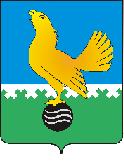 Ханты-Мансийский автономный округ - Юграмуниципальное образованиегородской округ город Пыть-ЯхАДМИНИСТРАЦИЯ ГОРОДАП О С Т А Н О В Л Е Н И ЕОт 02.11.2016									№ 276-паО внесении изменений впостановление администрации города от 17.12.2015 № 351-па «Об утверждении муниципальной  программы «Развитие физической культуры и спорта в муниципальном образовании городской округ городПыть-Ях  на 2016-2020 годы» (с изм. от  09.03.2016 № 42-па,  от 20.06.2016 №143-па, от 29.08.2016 №224-па)В соответствии с постановлением администрации города от 21.08.2013                   № 184-па «О муниципальных и ведомственных целевых программах муниципального образования городской округ город Пыть-Ях», в связи с изменениями предельных объемов финансирования программных мероприятий в 2016 году, внести в постановление администрации города от 17.12.2015                   № 351-па «Об утверждении  муниципальной  программы  «Развитие  физической культуры и спорта  в муниципальном образовании городской округ город Пыть-Ях на 2016-2020 годы» следующие изменения:1.	В приложении к постановлению:1.1.	Строку «Финансовое обеспечение муниципальной программы» паспорта муниципальной программы изложить в следующей редакции:1.2.	Пункты 1.1, 1.1.1., строку  «Итого  по мероприятиям, направленным на  развитие массовой физической культуры и спорта (проведение спортивных мероприятий)», пункт 1.2.,  строку «Итого  по мероприятиям, направленным на  создание условий для удовлетворения потребности населения муниципального образования в оказании услуг в сфере физической культуры и спорта (содержание учреждений), предоставление в пользование населению спортивных сооружений», пункт 1.4, строки «Итого  по мероприятиям, направленным на осуществление органом местного самоуправления муниципального образования городской округ город Пыть-Ях отдельного государственного полномочия Ханты-Мансийского автономного округа – Югры по присвоению спортивных разрядов и квалификационных категорий спортивных судей», «Итого по подпрограмме I», пункт 2.1., строки  «Итого по мероприятиям, направленным на  создание условий для удовлетворения потребности населения муниципального образования в оказании услуг в сфере физической культуры и спорта (содержание учреждений), предоставление в пользование населению спортивных сооружений»,  «Итого по подпрограмме II», «Всего по муниципальной программе», «Прочие расходы», «Ответственный исполнитель», «Соисполнитель 2», «Соисполнитель 3», «Соисполнитель 4»,   приложения №2 к приложению изложить в новой редакции согласно приложению № 1.1.3.  Пункты 1, 2, 4, 5, 6, 8, 9  приложения №3 к приложению изложить в новой редакции согласно приложению №2.2.	Сектору по связям с общественными организациями и СМИ управления делами (О.В. Кулиш) опубликовать постановление в печатном средстве массовой информации «Официальный вестник».3.	Отделу по информационным ресурсам (А.А. Мерзляков) разместить постановление на официальном сайте администрации города в сети Интернет.4.	Настоящее постановление вступает в силу после его официального   опубликования.5.	Контроль за выполнением постановления возложить на первого заместителя  главы  города Бойко В.П.Глава города Пыть-Яха 			     	               О.Л. Ковалевский                                                                                                                   				 Приложение № 1		                                                                                                                                                                          к постановлению администрации		                                                                                                                                  города Пыть-Яха 														от 02.11.2016 № 276-паПеречень основных мероприятий муниципальной программы «Развитие физической культуры и спорта в муниципальном образовании городской округ город Пыть-Ях на 2016 - 2020 годы»                                             										     Приложение №2                                                                                                                                                                    к постановлению администрации		                                                                                                                      города Пыть-Яха 													от 02.11.2016 № 276-паОценка эффективности реализации муниципальной программы«Развитие физической культуры и спорта в муниципальном образовании городской округ город Пыть-Ях на 2016 - 2020 годы»Финансовое обеспечение муниципальной программыОбщий объем финансирования программы:всего:  505 534,0 тыс. рублей.в том числе:- бюджет автономного округа:  150,0 тыс. рублей,в том числе по годам:2016 год - 150,0 тыс. рублей;2017 год - 0,0 тыс. рублей;2018 год - 0,0 тыс. рублей;2019 год - 0,0 тыс. рублей;2020 год - 0,0 тыс. рублей;- бюджет муниципального  образования:               493 303,0 тыс. рублей,в том числе по годам:2016 год - 155 275,8 тыс. рублей;2017 год - 84 506,8 тыс. рублей;2018 год - 84 506,8 тыс. рублей;2019 год - 84 506,8 тыс. рублей;2020 год - 84 506,8 тыс. рублей;- внебюджетные источники:   12 081,0 тыс. рублей,в том числе по годам:2016 год - 2 416,2 тыс. рублей;2017 год - 2 416,2 тыс. рублей;2018 год - 2 416,2 тыс. рублей;2019 год - 2 416,2 тыс. рублей;2020 год- 2 416,2 тыс. рублей.Номер основного мероприятияОсновные мероприятия муниципальной программы (связь мероприятий с показателями муниципальной программы)Основные мероприятия муниципальной программы (связь мероприятий с показателями муниципальной программы)Ответственный исполнитель/ соисполнительИсточники финансированияФинансовые затраты на реализацию (тыс. рублей)Финансовые затраты на реализацию (тыс. рублей)Финансовые затраты на реализацию (тыс. рублей)Финансовые затраты на реализацию (тыс. рублей)Финансовые затраты на реализацию (тыс. рублей)Финансовые затраты на реализацию (тыс. рублей)Финансовые затраты на реализацию (тыс. рублей)Финансовые затраты на реализацию (тыс. рублей)Номер основного мероприятияОсновные мероприятия муниципальной программы (связь мероприятий с показателями муниципальной программы)Основные мероприятия муниципальной программы (связь мероприятий с показателями муниципальной программы)Ответственный исполнитель/ соисполнительИсточники финансированияВсегоВсего201620162017201820192020122456677891011Подпрограмма 1 «Развитие массовой физической культуры и спорта»Подпрограмма 1 «Развитие массовой физической культуры и спорта»Подпрограмма 1 «Развитие массовой физической культуры и спорта»Подпрограмма 1 «Развитие массовой физической культуры и спорта»Подпрограмма 1 «Развитие массовой физической культуры и спорта»Подпрограмма 1 «Развитие массовой физической культуры и спорта»Подпрограмма 1 «Развитие массовой физической культуры и спорта»Подпрограмма 1 «Развитие массовой физической культуры и спорта»Подпрограмма 1 «Развитие массовой физической культуры и спорта»Подпрограмма 1 «Развитие массовой физической культуры и спорта»Подпрограмма 1 «Развитие массовой физической культуры и спорта»Подпрограмма 1 «Развитие массовой физической культуры и спорта»Подпрограмма 1 «Развитие массовой физической культуры и спорта»1.1.Мероприятия по развитию массовой физической культуры и спорта Мероприятия по развитию массовой физической культуры и спорта Отдел по физической культуре и спорту администрации г. Пыть-Ях, МАУ "Спортивный комплекс"Всего10 890,010 890,02 170,02 170,02 180,02 180,02 180,02 180,01.1.Мероприятия по развитию массовой физической культуры и спорта Мероприятия по развитию массовой физической культуры и спорта Отдел по физической культуре и спорту администрации г. Пыть-Ях, МАУ "Спортивный комплекс"федеральный бюджет0,00,00,00,00,00,00,00,01.1.Мероприятия по развитию массовой физической культуры и спорта Мероприятия по развитию массовой физической культуры и спорта Отдел по физической культуре и спорту администрации г. Пыть-Ях, МАУ "Спортивный комплекс"бюджет автономного округа0,00,00,00,00,00,00,00,01.1.Мероприятия по развитию массовой физической культуры и спорта Мероприятия по развитию массовой физической культуры и спорта Отдел по физической культуре и спорту администрации г. Пыть-Ях, МАУ "Спортивный комплекс"местный бюджет10 890,010 890,02 170,02 170,02 180,02 180,02 180,02 180,01.1.Мероприятия по развитию массовой физической культуры и спорта Мероприятия по развитию массовой физической культуры и спорта Отдел по физической культуре и спорту администрации г. Пыть-Ях, МАУ "Спортивный комплекс"программа "Сотрудничество"0,00,00,00,00,00,00,00,01.1.Мероприятия по развитию массовой физической культуры и спорта Мероприятия по развитию массовой физической культуры и спорта Отдел по физической культуре и спорту администрации г. Пыть-Ях, МАУ "Спортивный комплекс"иные внебюджетные источники0,00,00,00,00,00,00,00,01.1.1.Организация и проведение официальных спортивных мероприятий                         (показатель №1,2,4)Организация и проведение официальных спортивных мероприятий                         (показатель №1,2,4)МАУ "Спортивный комплекс"Всего10 365,010 365,02 065,02 065,02 075,02 075,02 075,02 075,01.1.1.Организация и проведение официальных спортивных мероприятий                         (показатель №1,2,4)Организация и проведение официальных спортивных мероприятий                         (показатель №1,2,4)МАУ "Спортивный комплекс"федеральный бюджет0,00,00,00,00,00,00,00,01.1.1.Организация и проведение официальных спортивных мероприятий                         (показатель №1,2,4)Организация и проведение официальных спортивных мероприятий                         (показатель №1,2,4)МАУ "Спортивный комплекс"бюджет автономного округа0,00,00,00,00,00,00,00,01.1.1.Организация и проведение официальных спортивных мероприятий                         (показатель №1,2,4)Организация и проведение официальных спортивных мероприятий                         (показатель №1,2,4)МАУ "Спортивный комплекс"местный бюджет10 365,010 365,02 065,02 065,02 075,02 075,02 075,02 075,01.1.1.Организация и проведение официальных спортивных мероприятий                         (показатель №1,2,4)Организация и проведение официальных спортивных мероприятий                         (показатель №1,2,4)МАУ "Спортивный комплекс"программа "Сотрудничество"0,00,00,00,00,00,00,00,01.1.1.Организация и проведение официальных спортивных мероприятий                         (показатель №1,2,4)Организация и проведение официальных спортивных мероприятий                         (показатель №1,2,4)МАУ "Спортивный комплекс"иные внебюджетные источники0,00,00,00,00,00,00,00,0Итого  по мероприятиям направленным на  развитие массовой физической культуры и спорта (проведение спортивных мероприятий):Итого  по мероприятиям направленным на  развитие массовой физической культуры и спорта (проведение спортивных мероприятий):Всего10 890,010 890,02 170,02 170,02 180,02 180,02 180,02 180,0Итого  по мероприятиям направленным на  развитие массовой физической культуры и спорта (проведение спортивных мероприятий):Итого  по мероприятиям направленным на  развитие массовой физической культуры и спорта (проведение спортивных мероприятий):федеральный бюджет0,00,00,00,00,00,00,00,0Итого  по мероприятиям направленным на  развитие массовой физической культуры и спорта (проведение спортивных мероприятий):Итого  по мероприятиям направленным на  развитие массовой физической культуры и спорта (проведение спортивных мероприятий):бюджет автономного округа0,00,00,00,00,00,00,00,0Итого  по мероприятиям направленным на  развитие массовой физической культуры и спорта (проведение спортивных мероприятий):Итого  по мероприятиям направленным на  развитие массовой физической культуры и спорта (проведение спортивных мероприятий):местный бюджет10 890,010 890,02 170,02 170,02 180,02 180,02 180,02 180,0Итого  по мероприятиям направленным на  развитие массовой физической культуры и спорта (проведение спортивных мероприятий):Итого  по мероприятиям направленным на  развитие массовой физической культуры и спорта (проведение спортивных мероприятий):программа "Сотрудничество"0,00,00,00,00,00,00,00,0Итого  по мероприятиям направленным на  развитие массовой физической культуры и спорта (проведение спортивных мероприятий):Итого  по мероприятиям направленным на  развитие массовой физической культуры и спорта (проведение спортивных мероприятий):иные внебюджетные источники0,00,00,00,00,00,00,00,01.2.Создание условий для удовлетворения потребности населения муниципального образования в оказании услуг в сфере физической культуры и спорта (содержание учреждений), предоставление в пользование населению спортивных сооружений"                                                      (показатель №5,6)Создание условий для удовлетворения потребности населения муниципального образования в оказании услуг в сфере физической культуры и спорта (содержание учреждений), предоставление в пользование населению спортивных сооружений"                                                      (показатель №5,6)Отдел по физической культуре и спорту администрации г. Пыть-Ях, МАУ "Спортивный комплекс"Всего93 533,493 533,418 174,218 174,218 839,818 839,818 839,818 839,81.2.Создание условий для удовлетворения потребности населения муниципального образования в оказании услуг в сфере физической культуры и спорта (содержание учреждений), предоставление в пользование населению спортивных сооружений"                                                      (показатель №5,6)Создание условий для удовлетворения потребности населения муниципального образования в оказании услуг в сфере физической культуры и спорта (содержание учреждений), предоставление в пользование населению спортивных сооружений"                                                      (показатель №5,6)Отдел по физической культуре и спорту администрации г. Пыть-Ях, МАУ "Спортивный комплекс"федеральный бюджет0,00,00,00,00,00,00,00,01.2.Создание условий для удовлетворения потребности населения муниципального образования в оказании услуг в сфере физической культуры и спорта (содержание учреждений), предоставление в пользование населению спортивных сооружений"                                                      (показатель №5,6)Создание условий для удовлетворения потребности населения муниципального образования в оказании услуг в сфере физической культуры и спорта (содержание учреждений), предоставление в пользование населению спортивных сооружений"                                                      (показатель №5,6)Отдел по физической культуре и спорту администрации г. Пыть-Ях, МАУ "Спортивный комплекс"бюджет автономного округа0,00,00,00,00,00,00,00,01.2.Создание условий для удовлетворения потребности населения муниципального образования в оказании услуг в сфере физической культуры и спорта (содержание учреждений), предоставление в пользование населению спортивных сооружений"                                                      (показатель №5,6)Создание условий для удовлетворения потребности населения муниципального образования в оказании услуг в сфере физической культуры и спорта (содержание учреждений), предоставление в пользование населению спортивных сооружений"                                                      (показатель №5,6)Отдел по физической культуре и спорту администрации г. Пыть-Ях, МАУ "Спортивный комплекс"местный бюджет89 731,489 731,417 413,817 413,818 079,418 079,418 079,418 079,41.2.Создание условий для удовлетворения потребности населения муниципального образования в оказании услуг в сфере физической культуры и спорта (содержание учреждений), предоставление в пользование населению спортивных сооружений"                                                      (показатель №5,6)Создание условий для удовлетворения потребности населения муниципального образования в оказании услуг в сфере физической культуры и спорта (содержание учреждений), предоставление в пользование населению спортивных сооружений"                                                      (показатель №5,6)Отдел по физической культуре и спорту администрации г. Пыть-Ях, МАУ "Спортивный комплекс"программа "Сотрудничество"0,00,00,00,00,00,00,00,01.2.Создание условий для удовлетворения потребности населения муниципального образования в оказании услуг в сфере физической культуры и спорта (содержание учреждений), предоставление в пользование населению спортивных сооружений"                                                      (показатель №5,6)Создание условий для удовлетворения потребности населения муниципального образования в оказании услуг в сфере физической культуры и спорта (содержание учреждений), предоставление в пользование населению спортивных сооружений"                                                      (показатель №5,6)Отдел по физической культуре и спорту администрации г. Пыть-Ях, МАУ "Спортивный комплекс"иные внебюджетные источники3 802,03 802,0760,4760,4760,4760,4760,4760,4Итого  по мероприятиям, направленным на  создание условий для удовлетворения потребности населения муниципального образования в оказании услуг в сфере физической культуры и спорта (содержание учреждений), предоставление в пользование населению спортивных сооруженийИтого  по мероприятиям, направленным на  создание условий для удовлетворения потребности населения муниципального образования в оказании услуг в сфере физической культуры и спорта (содержание учреждений), предоставление в пользование населению спортивных сооруженийВсего93 533,493 533,418 174,218 174,218 839,818 839,818 839,818 839,8Итого  по мероприятиям, направленным на  создание условий для удовлетворения потребности населения муниципального образования в оказании услуг в сфере физической культуры и спорта (содержание учреждений), предоставление в пользование населению спортивных сооруженийИтого  по мероприятиям, направленным на  создание условий для удовлетворения потребности населения муниципального образования в оказании услуг в сфере физической культуры и спорта (содержание учреждений), предоставление в пользование населению спортивных сооруженийфедеральный бюджет0,00,00,00,00,00,00,00,0Итого  по мероприятиям, направленным на  создание условий для удовлетворения потребности населения муниципального образования в оказании услуг в сфере физической культуры и спорта (содержание учреждений), предоставление в пользование населению спортивных сооруженийИтого  по мероприятиям, направленным на  создание условий для удовлетворения потребности населения муниципального образования в оказании услуг в сфере физической культуры и спорта (содержание учреждений), предоставление в пользование населению спортивных сооруженийбюджет автономного округа0,00,00,00,00,00,00,00,0Итого  по мероприятиям, направленным на  создание условий для удовлетворения потребности населения муниципального образования в оказании услуг в сфере физической культуры и спорта (содержание учреждений), предоставление в пользование населению спортивных сооруженийИтого  по мероприятиям, направленным на  создание условий для удовлетворения потребности населения муниципального образования в оказании услуг в сфере физической культуры и спорта (содержание учреждений), предоставление в пользование населению спортивных сооруженийместный бюджет89 731,489 731,417 413,817 413,818 079,418 079,418 079,418 079,4Итого  по мероприятиям, направленным на  создание условий для удовлетворения потребности населения муниципального образования в оказании услуг в сфере физической культуры и спорта (содержание учреждений), предоставление в пользование населению спортивных сооруженийИтого  по мероприятиям, направленным на  создание условий для удовлетворения потребности населения муниципального образования в оказании услуг в сфере физической культуры и спорта (содержание учреждений), предоставление в пользование населению спортивных сооруженийпрограмма "Сотрудничество"0,00,00,00,00,00,00,00,0Итого  по мероприятиям, направленным на  создание условий для удовлетворения потребности населения муниципального образования в оказании услуг в сфере физической культуры и спорта (содержание учреждений), предоставление в пользование населению спортивных сооруженийИтого  по мероприятиям, направленным на  создание условий для удовлетворения потребности населения муниципального образования в оказании услуг в сфере физической культуры и спорта (содержание учреждений), предоставление в пользование населению спортивных сооруженийиные внебюджетные источники3 802,03 802,0760,4760,4760,4760,4760,4760,41.4.Осуществление органом местного самоуправления муниципального образования городской округ город Пыть-Ях отдельного государственного полномочия Ханты-Мансийского автономного округа – Югры по присвоению спортивных разрядов и квалификационных категорий спортивных судей (показатель №8)Осуществление органом местного самоуправления муниципального образования городской округ город Пыть-Ях отдельного государственного полномочия Ханты-Мансийского автономного округа – Югры по присвоению спортивных разрядов и квалификационных категорий спортивных судей (показатель №8)Отдел по физической культуре и спорту администрации г. Пыть-ЯхВсего10,010,010,010,00,00,00,00,01.4.Осуществление органом местного самоуправления муниципального образования городской округ город Пыть-Ях отдельного государственного полномочия Ханты-Мансийского автономного округа – Югры по присвоению спортивных разрядов и квалификационных категорий спортивных судей (показатель №8)Осуществление органом местного самоуправления муниципального образования городской округ город Пыть-Ях отдельного государственного полномочия Ханты-Мансийского автономного округа – Югры по присвоению спортивных разрядов и квалификационных категорий спортивных судей (показатель №8)Отдел по физической культуре и спорту администрации г. Пыть-Яхфедеральный бюджет0,00,00,00,00,00,00,00,01.4.Осуществление органом местного самоуправления муниципального образования городской округ город Пыть-Ях отдельного государственного полномочия Ханты-Мансийского автономного округа – Югры по присвоению спортивных разрядов и квалификационных категорий спортивных судей (показатель №8)Осуществление органом местного самоуправления муниципального образования городской округ город Пыть-Ях отдельного государственного полномочия Ханты-Мансийского автономного округа – Югры по присвоению спортивных разрядов и квалификационных категорий спортивных судей (показатель №8)Отдел по физической культуре и спорту администрации г. Пыть-Яхбюджет автономного округа0,00,00,00,00,00,00,00,01.4.Осуществление органом местного самоуправления муниципального образования городской округ город Пыть-Ях отдельного государственного полномочия Ханты-Мансийского автономного округа – Югры по присвоению спортивных разрядов и квалификационных категорий спортивных судей (показатель №8)Осуществление органом местного самоуправления муниципального образования городской округ город Пыть-Ях отдельного государственного полномочия Ханты-Мансийского автономного округа – Югры по присвоению спортивных разрядов и квалификационных категорий спортивных судей (показатель №8)Отдел по физической культуре и спорту администрации г. Пыть-Яхместный бюджет 10,010,010,010,00,00,00,00,01.4.Осуществление органом местного самоуправления муниципального образования городской округ город Пыть-Ях отдельного государственного полномочия Ханты-Мансийского автономного округа – Югры по присвоению спортивных разрядов и квалификационных категорий спортивных судей (показатель №8)Осуществление органом местного самоуправления муниципального образования городской округ город Пыть-Ях отдельного государственного полномочия Ханты-Мансийского автономного округа – Югры по присвоению спортивных разрядов и квалификационных категорий спортивных судей (показатель №8)Отдел по физической культуре и спорту администрации г. Пыть-Яхпрограмма "Сотрудничество"0,00,00,00,00,00,00,00,01.4.Осуществление органом местного самоуправления муниципального образования городской округ город Пыть-Ях отдельного государственного полномочия Ханты-Мансийского автономного округа – Югры по присвоению спортивных разрядов и квалификационных категорий спортивных судей (показатель №8)Осуществление органом местного самоуправления муниципального образования городской округ город Пыть-Ях отдельного государственного полномочия Ханты-Мансийского автономного округа – Югры по присвоению спортивных разрядов и квалификационных категорий спортивных судей (показатель №8)Отдел по физической культуре и спорту администрации г. Пыть-Яхиные внебюджетные источники0,00,00,00,00,00,00,00,0Итого  по мероприятиям направленным на осуществление органом местного самоуправления муниципального образования городской округ город Пыть-Ях отдельного государственного полномочия Ханты-Мансийского автономного округа – Югры по присвоению спортивных разрядов и квалификационных категорий спортивных судей:Итого  по мероприятиям направленным на осуществление органом местного самоуправления муниципального образования городской округ город Пыть-Ях отдельного государственного полномочия Ханты-Мансийского автономного округа – Югры по присвоению спортивных разрядов и квалификационных категорий спортивных судей:Всего10,010,010,010,00,00,00,00,0Итого  по мероприятиям направленным на осуществление органом местного самоуправления муниципального образования городской округ город Пыть-Ях отдельного государственного полномочия Ханты-Мансийского автономного округа – Югры по присвоению спортивных разрядов и квалификационных категорий спортивных судей:Итого  по мероприятиям направленным на осуществление органом местного самоуправления муниципального образования городской округ город Пыть-Ях отдельного государственного полномочия Ханты-Мансийского автономного округа – Югры по присвоению спортивных разрядов и квалификационных категорий спортивных судей:федеральный бюджет0,00,00,00,00,00,00,00,0Итого  по мероприятиям направленным на осуществление органом местного самоуправления муниципального образования городской округ город Пыть-Ях отдельного государственного полномочия Ханты-Мансийского автономного округа – Югры по присвоению спортивных разрядов и квалификационных категорий спортивных судей:Итого  по мероприятиям направленным на осуществление органом местного самоуправления муниципального образования городской округ город Пыть-Ях отдельного государственного полномочия Ханты-Мансийского автономного округа – Югры по присвоению спортивных разрядов и квалификационных категорий спортивных судей:бюджет автономного округа0,00,00,00,00,00,00,00,0Итого  по мероприятиям направленным на осуществление органом местного самоуправления муниципального образования городской округ город Пыть-Ях отдельного государственного полномочия Ханты-Мансийского автономного округа – Югры по присвоению спортивных разрядов и квалификационных категорий спортивных судей:Итого  по мероприятиям направленным на осуществление органом местного самоуправления муниципального образования городской округ город Пыть-Ях отдельного государственного полномочия Ханты-Мансийского автономного округа – Югры по присвоению спортивных разрядов и квалификационных категорий спортивных судей:местный бюджет 10,010,010,010,00,00,00,00,0Итого  по мероприятиям направленным на осуществление органом местного самоуправления муниципального образования городской округ город Пыть-Ях отдельного государственного полномочия Ханты-Мансийского автономного округа – Югры по присвоению спортивных разрядов и квалификационных категорий спортивных судей:Итого  по мероприятиям направленным на осуществление органом местного самоуправления муниципального образования городской округ город Пыть-Ях отдельного государственного полномочия Ханты-Мансийского автономного округа – Югры по присвоению спортивных разрядов и квалификационных категорий спортивных судей:программа "Сотрудничество"0,00,00,00,00,00,00,00,0Итого  по мероприятиям направленным на осуществление органом местного самоуправления муниципального образования городской округ город Пыть-Ях отдельного государственного полномочия Ханты-Мансийского автономного округа – Югры по присвоению спортивных разрядов и квалификационных категорий спортивных судей:Итого  по мероприятиям направленным на осуществление органом местного самоуправления муниципального образования городской округ город Пыть-Ях отдельного государственного полномочия Ханты-Мансийского автономного округа – Югры по присвоению спортивных разрядов и квалификационных категорий спортивных судей:внебюджетные источники0,00,00,00,00,00,00,00,0Итого по подпрограмме IИтого по подпрограмме IВсего176 446,0176 446,092 366,892 366,821 019,821 019,821 019,821 019,8Итого по подпрограмме IИтого по подпрограмме Iфедеральный бюджет0,00,00,00,00,00,00,00,0Итого по подпрограмме IИтого по подпрограмме Iбюджет автономного округа0,00,00,00,00,00,00,00,0Итого по подпрограмме IИтого по подпрограмме Iместный бюджет172 644,0172 644,091 606,491 606,420 259,420 259,420 259,420 259,4Итого по подпрограмме IИтого по подпрограмме Iпрограмма "Сотрудничество"0,00,00,00,00,00,00,00,0Итого по подпрограмме IИтого по подпрограмме Iиные внебюджетные источники3 802,03 802,0760,4760,4760,4760,4760,4760,4Подпрограмма 2 «Развитие детско-юношеского спорта»Подпрограмма 2 «Развитие детско-юношеского спорта»Подпрограмма 2 «Развитие детско-юношеского спорта»Подпрограмма 2 «Развитие детско-юношеского спорта»Подпрограмма 2 «Развитие детско-юношеского спорта»Подпрограмма 2 «Развитие детско-юношеского спорта»Подпрограмма 2 «Развитие детско-юношеского спорта»Подпрограмма 2 «Развитие детско-юношеского спорта»Подпрограмма 2 «Развитие детско-юношеского спорта»Подпрограмма 2 «Развитие детско-юношеского спорта»Подпрограмма 2 «Развитие детско-юношеского спорта»Подпрограмма 2 «Развитие детско-юношеского спорта»Подпрограмма 2 «Развитие детско-юношеского спорта»2.1.Создание условий для удовлетворения потребности населения муниципального образования в оказании услуг в сфере физической культуры и спорта (содержание учреждений), предоставление в пользование населению спортивных сооружений"  (показатель №9)Создание условий для удовлетворения потребности населения муниципального образования в оказании услуг в сфере физической культуры и спорта (содержание учреждений), предоставление в пользование населению спортивных сооружений"  (показатель №9)Отдел по физической культуре и спорту администрации г. Пыть-Ях, МБУ ДО "ДЮСШ"Всего225 921,6225 921,644 795,644 795,645 281,545 281,545 281,545 281,52.1.Создание условий для удовлетворения потребности населения муниципального образования в оказании услуг в сфере физической культуры и спорта (содержание учреждений), предоставление в пользование населению спортивных сооружений"  (показатель №9)Создание условий для удовлетворения потребности населения муниципального образования в оказании услуг в сфере физической культуры и спорта (содержание учреждений), предоставление в пользование населению спортивных сооружений"  (показатель №9)Отдел по физической культуре и спорту администрации г. Пыть-Ях, МБУ ДО "ДЮСШ"федеральный бюджет0,00,00,00,00,00,00,00,02.1.Создание условий для удовлетворения потребности населения муниципального образования в оказании услуг в сфере физической культуры и спорта (содержание учреждений), предоставление в пользование населению спортивных сооружений"  (показатель №9)Создание условий для удовлетворения потребности населения муниципального образования в оказании услуг в сфере физической культуры и спорта (содержание учреждений), предоставление в пользование населению спортивных сооружений"  (показатель №9)Отдел по физической культуре и спорту администрации г. Пыть-Ях, МБУ ДО "ДЮСШ"бюджет автономного округа0,00,00,00,00,00,00,00,02.1.Создание условий для удовлетворения потребности населения муниципального образования в оказании услуг в сфере физической культуры и спорта (содержание учреждений), предоставление в пользование населению спортивных сооружений"  (показатель №9)Создание условий для удовлетворения потребности населения муниципального образования в оказании услуг в сфере физической культуры и спорта (содержание учреждений), предоставление в пользование населению спортивных сооружений"  (показатель №9)Отдел по физической культуре и спорту администрации г. Пыть-Ях, МБУ ДО "ДЮСШ"местный бюджет217 642,6217 642,643 139,843 139,843 625,743 625,743 625,743 625,72.1.Создание условий для удовлетворения потребности населения муниципального образования в оказании услуг в сфере физической культуры и спорта (содержание учреждений), предоставление в пользование населению спортивных сооружений"  (показатель №9)Создание условий для удовлетворения потребности населения муниципального образования в оказании услуг в сфере физической культуры и спорта (содержание учреждений), предоставление в пользование населению спортивных сооружений"  (показатель №9)Отдел по физической культуре и спорту администрации г. Пыть-Ях, МБУ ДО "ДЮСШ"программа "Сотрудничество"0,00,00,00,00,00,00,00,02.1.Создание условий для удовлетворения потребности населения муниципального образования в оказании услуг в сфере физической культуры и спорта (содержание учреждений), предоставление в пользование населению спортивных сооружений"  (показатель №9)Создание условий для удовлетворения потребности населения муниципального образования в оказании услуг в сфере физической культуры и спорта (содержание учреждений), предоставление в пользование населению спортивных сооружений"  (показатель №9)Отдел по физической культуре и спорту администрации г. Пыть-Ях, МБУ ДО "ДЮСШ"иные внебюджетные источники8 279,08 279,01 655,81 655,81 655,81 655,81 655,81 655,82.1.Создание условий для удовлетворения потребности населения муниципального образования в оказании услуг в сфере физической культуры и спорта (содержание учреждений), предоставление в пользование населению спортивных сооружений"  (показатель №9)Создание условий для удовлетворения потребности населения муниципального образования в оказании услуг в сфере физической культуры и спорта (содержание учреждений), предоставление в пользование населению спортивных сооружений"  (показатель №9)Отдел по физической культуре и спорту администрации г. Пыть-Ях, МБУ ДО СДЮСШОРВсего87 391,487 391,417 404,617 404,617 496,717 496,717 496,717 496,72.1.Создание условий для удовлетворения потребности населения муниципального образования в оказании услуг в сфере физической культуры и спорта (содержание учреждений), предоставление в пользование населению спортивных сооружений"  (показатель №9)Создание условий для удовлетворения потребности населения муниципального образования в оказании услуг в сфере физической культуры и спорта (содержание учреждений), предоставление в пользование населению спортивных сооружений"  (показатель №9)Отдел по физической культуре и спорту администрации г. Пыть-Ях, МБУ ДО СДЮСШОРфедеральный бюджет0,00,00,00,00,00,00,00,02.1.Создание условий для удовлетворения потребности населения муниципального образования в оказании услуг в сфере физической культуры и спорта (содержание учреждений), предоставление в пользование населению спортивных сооружений"  (показатель №9)Создание условий для удовлетворения потребности населения муниципального образования в оказании услуг в сфере физической культуры и спорта (содержание учреждений), предоставление в пользование населению спортивных сооружений"  (показатель №9)Отдел по физической культуре и спорту администрации г. Пыть-Ях, МБУ ДО СДЮСШОРбюджет автономного округа0,00,00,00,00,00,00,00,02.1.Создание условий для удовлетворения потребности населения муниципального образования в оказании услуг в сфере физической культуры и спорта (содержание учреждений), предоставление в пользование населению спортивных сооружений"  (показатель №9)Создание условий для удовлетворения потребности населения муниципального образования в оказании услуг в сфере физической культуры и спорта (содержание учреждений), предоставление в пользование населению спортивных сооружений"  (показатель №9)Отдел по физической культуре и спорту администрации г. Пыть-Ях, МБУ ДО СДЮСШОРместный бюджет87 391,487 391,417 404,617 404,617 496,717 496,717 496,717 496,72.1.Создание условий для удовлетворения потребности населения муниципального образования в оказании услуг в сфере физической культуры и спорта (содержание учреждений), предоставление в пользование населению спортивных сооружений"  (показатель №9)Создание условий для удовлетворения потребности населения муниципального образования в оказании услуг в сфере физической культуры и спорта (содержание учреждений), предоставление в пользование населению спортивных сооружений"  (показатель №9)Отдел по физической культуре и спорту администрации г. Пыть-Ях, МБУ ДО СДЮСШОРпрограмма "Сотрудничество"0,00,00,00,00,00,00,00,02.1.Создание условий для удовлетворения потребности населения муниципального образования в оказании услуг в сфере физической культуры и спорта (содержание учреждений), предоставление в пользование населению спортивных сооружений"  (показатель №9)Создание условий для удовлетворения потребности населения муниципального образования в оказании услуг в сфере физической культуры и спорта (содержание учреждений), предоставление в пользование населению спортивных сооружений"  (показатель №9)Отдел по физической культуре и спорту администрации г. Пыть-Ях, МБУ ДО СДЮСШОРиные внебюджетные источники0,00,00,00,00,00,00,00,0Итого по мероприятиям, направленным на  создание условий для удовлетворения потребности населения муниципального образования в оказании услуг в сфере физической культуры и спорта (содержание учреждений), предоставление в пользование населению спортивных сооружений  Итого по мероприятиям, направленным на  создание условий для удовлетворения потребности населения муниципального образования в оказании услуг в сфере физической культуры и спорта (содержание учреждений), предоставление в пользование населению спортивных сооружений  Всего313 313,0313 313,062 200,262 200,262 778,262 778,262 778,262 778,2Итого по мероприятиям, направленным на  создание условий для удовлетворения потребности населения муниципального образования в оказании услуг в сфере физической культуры и спорта (содержание учреждений), предоставление в пользование населению спортивных сооружений  Итого по мероприятиям, направленным на  создание условий для удовлетворения потребности населения муниципального образования в оказании услуг в сфере физической культуры и спорта (содержание учреждений), предоставление в пользование населению спортивных сооружений  федеральный бюджет0,00,00,00,00,00,00,00,0Итого по мероприятиям, направленным на  создание условий для удовлетворения потребности населения муниципального образования в оказании услуг в сфере физической культуры и спорта (содержание учреждений), предоставление в пользование населению спортивных сооружений  Итого по мероприятиям, направленным на  создание условий для удовлетворения потребности населения муниципального образования в оказании услуг в сфере физической культуры и спорта (содержание учреждений), предоставление в пользование населению спортивных сооружений  бюджет автономного округа0,00,00,00,00,00,00,00,0Итого по мероприятиям, направленным на  создание условий для удовлетворения потребности населения муниципального образования в оказании услуг в сфере физической культуры и спорта (содержание учреждений), предоставление в пользование населению спортивных сооружений  Итого по мероприятиям, направленным на  создание условий для удовлетворения потребности населения муниципального образования в оказании услуг в сфере физической культуры и спорта (содержание учреждений), предоставление в пользование населению спортивных сооружений  местный бюджет305 034,0305 034,060 544,460 544,461 122,461 122,461 122,461 122,4Итого по мероприятиям, направленным на  создание условий для удовлетворения потребности населения муниципального образования в оказании услуг в сфере физической культуры и спорта (содержание учреждений), предоставление в пользование населению спортивных сооружений  Итого по мероприятиям, направленным на  создание условий для удовлетворения потребности населения муниципального образования в оказании услуг в сфере физической культуры и спорта (содержание учреждений), предоставление в пользование населению спортивных сооружений  программа "Сотрудничество"0,00,00,00,00,00,00,00,0Итого по мероприятиям, направленным на  создание условий для удовлетворения потребности населения муниципального образования в оказании услуг в сфере физической культуры и спорта (содержание учреждений), предоставление в пользование населению спортивных сооружений  Итого по мероприятиям, направленным на  создание условий для удовлетворения потребности населения муниципального образования в оказании услуг в сфере физической культуры и спорта (содержание учреждений), предоставление в пользование населению спортивных сооружений  иные внебюджетные источники8 279,08 279,01 655,81 655,81 655,81 655,81 655,81 655,8Итого по подпрограмме II:Итого по подпрограмме II:Итого по подпрограмме II:Итого по подпрограмме II:всего329 088,0329 088,065 475,265 475,265 903,265 903,265 903,265 903,2Итого по подпрограмме II:Итого по подпрограмме II:Итого по подпрограмме II:Итого по подпрограмме II:федеральный бюджет0,00,00,00,00,00,00,00,0Итого по подпрограмме II:Итого по подпрограмме II:Итого по подпрограмме II:Итого по подпрограмме II:бюджет автономного округа150,0150,0150,0150,00,00,00,00,0Итого по подпрограмме II:Итого по подпрограмме II:Итого по подпрограмме II:Итого по подпрограмме II:местный бюджет320 659,0320 659,063 669,463 669,464 247,464 247,464 247,464 247,4Итого по подпрограмме II:Итого по подпрограмме II:Итого по подпрограмме II:Итого по подпрограмме II:программа "Сотрудничество"0,00,00,00,00,00,00,00,0Итого по подпрограмме II:Итого по подпрограмме II:Итого по подпрограмме II:Итого по подпрограмме II:иные внебюджетные источники8 279,08 279,01 655,81 655,81 655,81 655,81 655,81 655,8Всего по муниципальной программе:Всего по муниципальной программе:Всего по муниципальной программе:Всего по муниципальной программе:Всего505 534,0505 534,0157 842,0157 842,086 923,086 923,086 923,086 923,0Всего по муниципальной программе:Всего по муниципальной программе:Всего по муниципальной программе:Всего по муниципальной программе:федеральный бюджет0,00,00,00,00,00,00,00,0Всего по муниципальной программе:Всего по муниципальной программе:Всего по муниципальной программе:Всего по муниципальной программе:бюджет автономного округа150,0150,0150,0150,00,00,00,00,0Всего по муниципальной программе:Всего по муниципальной программе:Всего по муниципальной программе:Всего по муниципальной программе:местный бюджет493 303,0493 303,0155 275,8155 275,884 506,884 506,884 506,884 506,8Всего по муниципальной программе:Всего по муниципальной программе:Всего по муниципальной программе:Всего по муниципальной программе:программа "Сотрудничество"0,00,00,00,00,00,00,00,0Всего по муниципальной программе:Всего по муниципальной программе:Всего по муниципальной программе:Всего по муниципальной программе:иные внебюджетные источники12 081,012 081,02 416,22 416,22 416,22 416,22 416,22 416,2В том числе:В том числе:В том числе:В том числе:В том числе:В том числе:В том числе:В том числе:В том числе:В том числе:В том числе:В том числе:В том числе:Прочие расходыПрочие расходыПрочие расходыПрочие расходыВсего433 984,486 292,486 292,486 923,086 923,086 923,086 923,086 923,0Прочие расходыПрочие расходыПрочие расходыПрочие расходыфедеральный бюджет0,00,00,00,00,00,00,00,0Прочие расходыПрочие расходыПрочие расходыПрочие расходыбюджет автономного округа150,0150,0150,00,00,00,00,00,0Прочие расходыПрочие расходыПрочие расходыПрочие расходыместный бюджет421 753,483 726,283 726,284 506,884 506,884 506,884 506,884 506,8Прочие расходыПрочие расходыПрочие расходыПрочие расходыпрограмма "Сотрудничество"0,00,00,00,00,00,00,00,0Прочие расходыПрочие расходыПрочие расходыПрочие расходыиные внебюджетные источники12 081,02 416,22 416,22 416,22 416,22 416,22 416,22 416,2В том числе:В том числе:В том числе:В том числе:В том числе:В том числе:В том числе:В том числе:В том числе:В том числе:В том числе:В том числе:В том числе:Ответственный исполнительОтветственный исполнительОтдел по физической культуре и спорту администрации города Пыть-ЯхОтдел по физической культуре и спорту администрации города Пыть-ЯхВсего10,010,010,00,00,00,00,00,0Ответственный исполнительОтветственный исполнительОтдел по физической культуре и спорту администрации города Пыть-ЯхОтдел по физической культуре и спорту администрации города Пыть-Яхфедеральный бюджет0,00,00,00,00,00,00,00,0Ответственный исполнительОтветственный исполнительОтдел по физической культуре и спорту администрации города Пыть-ЯхОтдел по физической культуре и спорту администрации города Пыть-Яхбюджет автономного округа0,00,00,00,00,00,00,00,0Ответственный исполнительОтветственный исполнительОтдел по физической культуре и спорту администрации города Пыть-ЯхОтдел по физической культуре и спорту администрации города Пыть-Яхместный бюджет10,010,010,00,00,00,00,00,0Ответственный исполнительОтветственный исполнительОтдел по физической культуре и спорту администрации города Пыть-ЯхОтдел по физической культуре и спорту администрации города Пыть-Яхпрограмма "Сотрудничество"0,00,00,00,00,00,00,00,0Ответственный исполнительОтветственный исполнительОтдел по физической культуре и спорту администрации города Пыть-ЯхОтдел по физической культуре и спорту администрации города Пыть-Яхиные внебюджетные источники0,00,00,00,00,00,00,00,0Соисполнитель 2Соисполнитель 2МАУ "Спортивный комплекс"МАУ "Спортивный комплекс"Всего104 423,420 344,220 344,221 019,821 019,821 019,821 019,821 019,8Соисполнитель 2Соисполнитель 2МАУ "Спортивный комплекс"МАУ "Спортивный комплекс"федеральный бюджет0,00,00,00,00,00,00,00,0Соисполнитель 2Соисполнитель 2МАУ "Спортивный комплекс"МАУ "Спортивный комплекс"бюджет автономного округа0,00,00,00,00,00,00,00,0Соисполнитель 2Соисполнитель 2МАУ "Спортивный комплекс"МАУ "Спортивный комплекс"местный бюджет100 621,419 583,819 583,820 259,420 259,420 259,420 259,420 259,4Соисполнитель 2Соисполнитель 2МАУ "Спортивный комплекс"МАУ "Спортивный комплекс"программа "Сотрудничество"0,00,00,00,00,00,00,00,0Соисполнитель 2Соисполнитель 2МАУ "Спортивный комплекс"МАУ "Спортивный комплекс"иные внебюджетные источники3 802,0760,4760,4760,4760,4760,4760,4760,4Соисполнитель 3Соисполнитель 3МБУ ДО "ДЮСШ"МБУ ДО "ДЮСШ"Всего235 609,146 733,146 733,147 219,047 219,047 219,047 219,047 219,0Соисполнитель 3Соисполнитель 3МБУ ДО "ДЮСШ"МБУ ДО "ДЮСШ"федеральный бюджет0,00,00,00,00,00,00,00,0Соисполнитель 3Соисполнитель 3МБУ ДО "ДЮСШ"МБУ ДО "ДЮСШ"бюджет автономного округа0,00,00,00,00,00,00,00,0Соисполнитель 3Соисполнитель 3МБУ ДО "ДЮСШ"МБУ ДО "ДЮСШ"местный бюджет227 330,145 077,345 077,345 563,245 563,245 563,245 563,245 563,2Соисполнитель 3Соисполнитель 3МБУ ДО "ДЮСШ"МБУ ДО "ДЮСШ"программа "Сотрудничество"0,00,00,00,00,00,00,00,0Соисполнитель 3Соисполнитель 3МБУ ДО "ДЮСШ"МБУ ДО "ДЮСШ"иные внебюджетные источники8 279,01 655,81 655,81 655,81 655,81 655,81 655,81 655,8Соисполнитель 4Соисполнитель 4МБУ ДО СДЮСШОРМБУ ДО СДЮСШОРВсего93 478,918 742,118 742,118 684,218 684,218 684,218 684,218 684,2Соисполнитель 4Соисполнитель 4МБУ ДО СДЮСШОРМБУ ДО СДЮСШОРфедеральный бюджет0,00,00,00,00,00,00,00,0Соисполнитель 4Соисполнитель 4МБУ ДО СДЮСШОРМБУ ДО СДЮСШОРбюджет автономного округа150,0150,0150,00,00,00,00,00,0Соисполнитель 4Соисполнитель 4МБУ ДО СДЮСШОРМБУ ДО СДЮСШОРместный бюджет93 328,918 592,118 592,118 684,218 684,218 684,218 684,218 684,2Соисполнитель 4Соисполнитель 4МБУ ДО СДЮСШОРМБУ ДО СДЮСШОРпрограмма "Сотрудничество"0,00,00,00,00,00,00,00,0Соисполнитель 4Соисполнитель 4МБУ ДО СДЮСШОРМБУ ДО СДЮСШОРиные внебюджетные источники0,00,00,00,00,00,00,00,0№             п/пНаименование показателей результатовНаименование мероприятий (комплекса мероприятий подпрограмм) обеспечивающих  достижение результатаФактическое  значение показателя на момент разработки  программыЗначение  показателя по годамЗначение  показателя по годамЗначение  показателя по годамЗначение  показателя по годамЗначение  показателя по годамЦелевое значение  на момент окончания действия программыСоотношение затрат и результатов 
(тыс. руб.)Соотношение затрат и результатов 
(тыс. руб.)Соотношение затрат и результатов 
(тыс. руб.)№             п/пНаименование показателей результатовНаименование мероприятий (комплекса мероприятий подпрограмм) обеспечивающих  достижение результатаФактическое  значение показателя на момент разработки  программы20162017201820192020Целевое значение  на момент окончания действия программыобщие  затраты по  соответствующим мероприятиямв т. ч. бюджетные затраты   в т. ч. бюджетные затраты   №             п/пНаименование показателей результатовНаименование мероприятий (комплекса мероприятий подпрограмм) обеспечивающих  достижение результатаФактическое  значение показателя на момент разработки  программы20162017201820192020Целевое значение  на момент окончания действия программыобщие  затраты по  соответствующим мероприятиямгородского бюджетаФедерального№             п/пНаименование показателей результатовНаименование мероприятий (комплекса мероприятий подпрограмм) обеспечивающих  достижение результатаФактическое  значение показателя на момент разработки  программы20162017201820192020Целевое значение  на момент окончания действия программыобщие  затраты по  соответствующим мероприятиямгородского бюджетаокружного бюджета123456789101112131Количество физкультурно-массовых и спортивных мероприятий различного уровня проводимых на территории МО, ед. Мероприятия по развитию массовой физической культуры и спорта 13213513714014515015010 890,0010 890,000,002Доля лиц с ограниченными возможностями здоровья и инвалидов, систематически занимающихся физической культурой и спортом, в общей численности данной категории населения, % Мероприятия по развитию массовой физической культуры и спорта 8,611,912,914,115,319,619,610 890,0010 890,000,004Доля населения, систематически занимающегося физической культурой и спортом, в общей численности населения в возрасте 3-79 лет, % Мероприятия по развитию массовой физической культуры и спорта 3032,534,536,538404010 890,0010 890,000,005Сохранение секций  по видам спорта,  ед.Создание условий для удовлетворения потребности населения муниципального образования в оказании услуг в сфере физической культуры и спорта (содержание учреждений), предоставление в пользование населению спортивных сооружений"1111111111111193 533,4089 731,400,006Уровень обеспеченности населения спортивными сооружениями исходя из единовременной пропускной способности объектов спорта, %Создание условий для удовлетворения потребности населения муниципального образования в оказании услуг в сфере физической культуры и спорта (содержание учреждений), предоставление в пользование населению спортивных сооружений"27,232353840434393 533,4089 731,400,008Увеличение количества присвоенных спортивных разрядов и квалификационных категорий  спортивных судей, ед.Осуществление органом местного самоуправления муниципального образования городской округ город Пыть-Ях отдельного государственного полномочия Ханты-Мансийского автономного округа – Югры по присвоению спортивных разрядов и квалификационных категорий спортивных судей29639040041042043043010,0010,000,009Сохранение отделений   по видам спорта, ед.Создание условий для удовлетворения потребности населения муниципального образования в оказании услуг в сфере физической культуры и спорта (содержание учреждений), предоставление в пользование населению спортивных сооружений"11111111111111313 313,00305 034,000,00